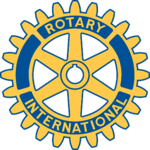 Riverside Youth Chess Association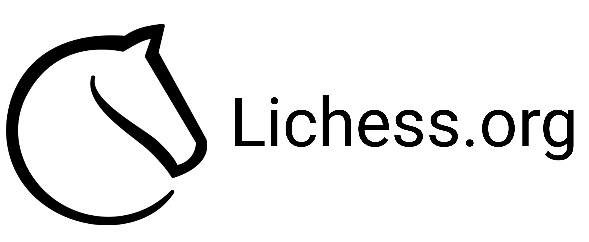 Scholastic Online Chess TournamentDear RYCA Chess Players / Parents,
You are invited to join our RYCA DECEMBER ONLINE Chess Tournament. This will be our 3rd installment of hosting an Online tournament the previous one being in September. Come and join us to make this “End of year Tournament” an even bigger success. There will be 3 sections divided by Grades (2-5; 6-8; 9-12 ), players should Join only 1 section in their appropriate grade. 
Where:		Online host website: Lichess.org         When:			Saturday, December 11, 2021, @ 09:30am (PT)Deadline:		All players to register by Wed, December 8Divisions:	There will be 3 sections divided by Grades (2-5; 6-8; 9-12 ), players   should Join only 1 section in their appropriate grade. Rounds: 		4Time control: 	15minutes per playerRegistration Fee:	FREETo Register:		Please follow the instructions below to join the tournament. Note: you will need to have a Lichess player account to follow the steps, some players can log in using the previous Lichess account they used in our tournament, or you can create an account on https://lichess.org/signup it is preferable you use an alias/nickname as your player username. After Registration: ALL players must let RYCA team know via email what alias/nickname you used to join the RYCA Online Chess Team.Instructions:Step 1: Log into your Lichess online accountStep 2: Join RYCA Online Chess Team; use this link:  https://lichess.org/team/ryca-online Click on the green Join the Team link to become a member of the RYCA Online Chess Team.password: rycachess (DO NOT share the password)
Information:	Contact RYCA team if you need help to sign in , create an account or Join         the Team/Tournament. Steven Morford :garden909@aol.com Eligio Rangel:    erangel@mvusd.net Farirai Gumbe:  fariraigumbe@gmail.com